This week we will learn about the present simple and the present continuous. This has to do with in which time, also called tense, you put the verb in a sentence. Let me explain that with some examples.The present simple is used for something happening right now or when it happens regularly (a lot of the time).He is eleven years old. They are at home.She goes to hockey every Friday afternoon. When we want to describe something that is currently in progress we use the present continous. This means it started a while ago and is still going, as you can see on the picture below.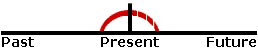 They are watching Youtube.I am singing at homePauline can’t come to the phone right now because she is brushing her teeth.On Monday make the present simple -  questions assignment. You only have to do part I.On Thursday you can play the game make a sentence. Make sure you have a dice or make one out of paper.On Thursday email me (salinda@obs-atalanta.nl) the work you did on Monday and 5 sentences you made on Thursday.Have a good week!Kind regards,Miss Salinda